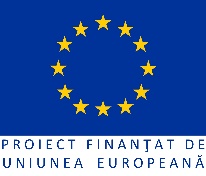 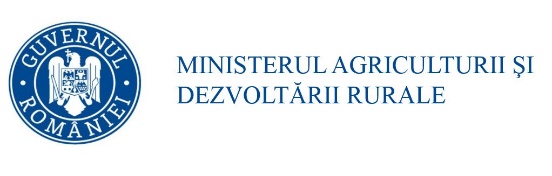 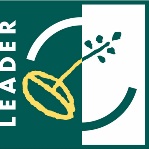 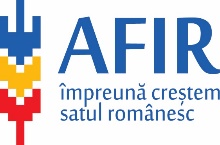 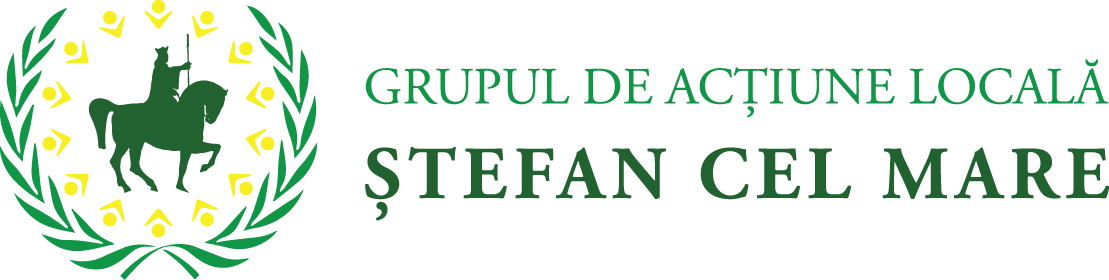 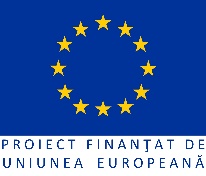 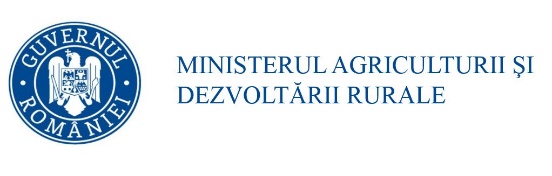 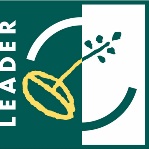 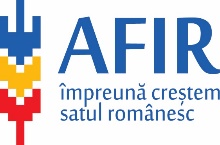 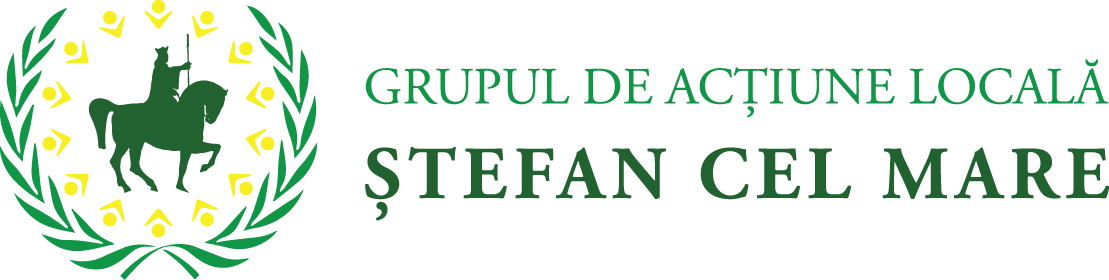 SCM.02  FIȘA DE VERIFICARE A ELIGIBILITĂȚII PROIECTULUIcu obiective care se încadrează în prevederile art. 20,  alin. (1), lit. b), c), d), e) și g) din Reg. (UE) nr. 1305/2013 Măsura 4.3/6B – Dezvoltarea infrastructurii sociale în teritoriul GAL prin proiecte integrate Sub-măsura 19.2 - ”Sprijin pentru implementarea acțiunilor în cadrul strategiei de dezvoltare locală”Denumire solicitant: ....................................................................................................................................Statutul juridic: …………………………………………………………………………………….. ………………Date personale (reprezentant legal al solicitantului) Nume:……………………………………………………………………….............................................................. Prenume:……………...……………………………………………………............................................................ Funcţie:…………………………...................................................................................................................................Titlul proiectului: ………………………………………………………………………………………………….… 
Perioada sesiunii de depunere de proiecte la GAL:  ......................................................................... Număr și data înregistrării proiectului la GAL: ..................................................................................Obiectivul și tipul proiectului: ...................................................................................................................Amplasarea proiectului* ................................................................................  (localitate/localități)3. Verificarea bugetului indicativ al proiectuluiToate costurile vor fi exprimate în EURO, şi se vor baza pe Studiul de fezabilitate (întocmit în conformitate cu prevederile HG 907/2016).1 Euro = ................LEI (Rata de conversie între Euro şi moneda naţională pentru Romania este cea publicată de Banca Central Europeană pe Internet la adresa : <http://www.ecb.int/index.html> la data întocmirii Studiului de fezabilitate)       Formule de calcul:                                               Restricţii       Col.3 = col.1 + col.2                 R.1, col.1= Procent contribuţie publică x R. 4, col.1       R.4  = R.1 + R.2 + R.3                                                      R.2 = R.2.1 + R.2.2                   Procent avans = Avans solicitat / Ajutor public nerambursabil *100   DECIZIA REFERITOARE LA ELIGIBILITATEA PROIECTULUI   PROIECTUL ESTE: ELIGIBIL NEELIGIBILDacă toate criteriile de eligibilitate aplicate proiectului au fost îndeplinite, proiectul este eligibil.În cazul proiectelor neeligibile se va completa rubrica Observaţii cu toate motivele de neeligibilitate ale  proiectului.Expertul care întocmește Fișa de verificare îşi concretizează verificarea prin înscrierea unei bife („√”) în căsuțele/câmpurile respective. Persoana care verifică munca expertului certifică acest lucru prin înscrierea unei linii oblice („\”) de la stânga sus spre dreapta jos, suprapusă peste bifa expertului.Observatii:Se detaliază:- pentru fiecare criteriu de eligibilitate care nu a fost îndeplinit, motivul neeligibilităţii, dacă este cazul, - motivul reducerii valorii eligibile, a valorii publice sau a intensităţii sprijinului, dacă este cazul,- motivul neeligibilităţii din punct de vedere al verificării pe teren, dacă este cazul...........................................................................................................................................................................................................................................................................................................................................................................................................................................................................................................................................................................................Aprobat,Manager GAL/Presedinte GAL Ștefan cel MareNume/Prenume____________________Semnătura  	Data 	/ 	/ 	Metodologia pentru verificarea eligibilității Măsura 4.3/6B - Dezvoltarea infrastructurii sociale în teritoriul GAL prin proiecte integrateDenumire solicitant Se preia denumirea din Cererea de finanțare Statutul juridic Se preia statutul juridic din Cererea de finanțareDate personale (reprezentant legal al solicitantului)NumePrenumeFuncţieSe preiau informațiile din Cererea de finanțareTitlul proiectuluiSe preia titlul proiectului din Cererea de finanțare.Perioada sesiunii de depunere de proiecte GAL Se completează cu data lansării apelului de selecție de către GAL și data limită pentru depunerea proiectelor.Număr și data înregistrării proiectului la GAL Se completează cu numărul și data înregistrării proiectului la GAL Ștefan cel MareObiectivul și tipul proiectuluiSe preia obiectivul proiectului conform descrierii menționată în Cererea de finanțare. Se stabilește tipul proiectului: •	de investiții: - investiție nouă                                          - modernizare/lucrări de intervențieAmplasarea proiectuluiSe preia amplasarea menționată în Cererea de finanțare. Se va specifica totodată dacă localizarea proiectului vizează arealul de implementare al investiției, respectiv teritoriul GAL Ștefan cel Mare.Verificarea criteriilor de eligibilitate nu se întrerupe dacă pe parcursul verificării se constată neîndeplinirea unui criteriu. Este obligatorie verificare tuturor criteriilor de eligibilitate, astfel încât la momentul notificării solicitantului, să i se poată comunica toate criteriile neîndeplinite pentru care proiectul a fost declarat NEELIGIBIL.1. Verificarea eligibilității solicitantului2.Verificarea condiţiilor de eligibilitate ale proiectuluiEG1 Investiția trebuie să demonstreze oportunitatea și necesitatea socio-economică prin intermediul Studiului de fezabilitate/Documentația de Avizare a Lucrărilor de Intervenții/ Memoriului justificativ;Dacă verificarea documentelor confirmă necesitatea socio-economică și demonstrează oportunitatea expertul bifează căsuţa din coloana DA din fişa de verificare. În caz contrar, expertul bifează căsuţa din coloana NU şi motivează poziţia lui în rubrica „Observaţii” din fişa de evaluare generală a proiectului, proiectul fiind neeligibil.EG2.Solicitantul trebuie să se încadreze în categoria beneficiarilor eligibiliDacă în urma verificării documentelor reiese că solicitantul se încadrează în categoria solicitanţilor eligibili, expertul bifează căsuţa corespunzătoare solicitantului şi căsuţa DA.  În cazul în care solicitantul nu se încadrează în categoria solicitanţilor eligibili, expertul bifează căsuţa NU, motivează poziţia lui în liniile prevăzute în acest scop la rubrica Observaţii iar Cererea de Finanţare va fi declarată neeligibilă.EG3 Solicitantul trebuie să se angajeze să asigure întreținerea/mentenanța investiției pe o perioada de minim 5 ani de la ultima platăDacă verificarea documentelor confirmă faptul că proiectul are Hotărârea de Consiliului Local /Hotărârile Consiliilor Locale/Hotărârea Adunării Generale a ONG sau Actul/Hotărârea organului de decizie, pentru realizarea investiţiei, cu referire la punctele obligatorii menționate mai sus, declarația pe propria răspundere a solicitantului privind asigurarea sustenabilității investiției, expertul bifează casuţa din coloana DA din fişa de verificare. În caz contrar, expertul bifează casuţa din coloana NU şi motivează poziţia lui în rubrica „Observaţii” din fişa de evaluare generală a proiectului, criteriul de eligibilitate nefiind îndeplinit.     EG4.  Solicitantul trebuie să nu fie în insolvență sau incapacitate de plată sau procedură falimentDacă verificarea documentelor confirmă faptul solicitantul nu se găseste în insolvenţă sau în incapacitate de plată sau faliment, expertul bifează casuţa din coloana DA din fişa de verificare. (În caz contrar, expertul bifează casuţa din coloana NU şi motivează poziţia lui în rubrica „Observaţii” din fişa de verificare a eligibilității, criteriul de eligibilitate nefiind îndeplinit.EG5.Investiția trebuie să se încadreze în cel puțin unul din tipurile de sprijin prevăzute prin măsură.Dacă verificarea documentelor confirmă faptul că investiția se încadreză în cel puțin unul din tipurile de sprijin prevăzute prin Măsura 4.3/6B, se va bifa caseta “Da” pentru verificare. În caz contrar, expertul bifează casuţa din coloana NU şi motivează poziţia în rubrica „Observaţii”, criteriul de eligibilitate nefiind îndeplinit.Dacă verificarea documentului confirmă faptul că Proiectul se încadrează în priorităţile propuse prin documentaţia de urbanism (PUG/PUZ/PUD/PATJ), adică este completat corect, expertul bifează căsuţa din coloana DA din fişa de verificare. În caz contrar, expertul bifează căsuţa din coloana NU şi motivează poziţia lui în rubrica „Observaţii”, criteriul de eligibilitate nefiind îndeplinit.EG6 Investiția să se realizeze în teritoriul GAL Ștefan cel Mare;Dacă verificarea documentelor confirmă faptul că solicitanții fac dovada proprietății/administrării terenului pe care se realizează investiția și că investiția se realizeză în teritoriul GAL Ștefan cel Mare, iar în cazul infrastructurii sociale, terenul pe care se amplasează investiţia este în afara incintei şcolilor din mediul rural, expertul bifează căsuţa din coloana DA din fişa de verificare.  În caz contrar, expertul bifează căsuţa din coloana NU şi motivează poziţia lui în rubrica „Observaţii” din fişa de evaluare generală a proiectului, proiectul fiind neeligibil.EG7 Investiția trebuie să fie în corelare cu orice strategie de dezvoltare națională/regională/județeana/locală aprobată, corespunzătoare domeniului de investițiiDacă în urma verificării documentelor reiese faptul că investiția se încadrează într-o strategie de dezvoltare nationala, judeţeană, locala,  respectiv SDL Ștefan cel Mare, expertul bifează căsuţa DA.Dacă în urma verificării documentelor reiese faptul că investiția nu se încadrează într-o strategie de dezvoltare locală sau judeţeană, națională, SDL Ștefan cel Mare, expertul bifează căsuţa NU, motivează poziţia lui în liniile prevăzute în acest scop la rubrica Observaţii iar Cererea de Finanţare va fi declarată neeligibilă.EG8. Investiția trebuie să respecte Planul Urbanistic General;Dacă verificarea documentelor confirmă faptul ca investiția respectă Planul Urbanistic General, expertul bifează căsuţa din coloana DA din fişa de verificare.  În caz contrar, expertul bifează căsuţa din coloana NU şi motivează poziţia lui în rubrica „Observaţii” din fişa de evaluare generală a proiectului, proiectul fiind neeligibil.EG9. Solicitantul trebuie să se angajeze că va asigura sustenabilitatea proiectului depus în cadrul măsurii din surse proprii sau din alte surse de finanțare, precum accesarea Axei 5, Obiectivul specific 5.2. din cadrul Programului Operațional Capital Uman 2014-2020Dacă în urma verificării reiese faptul că solicitantul a demonstrat asigurarea sustenabilității investiției în baza informațiilor prezentate în SF/DALI/MJ,  prin declarația pe  propria răspundere și-a asumat asigurarea sustenabilității proiectului, expertul bifează căsuţa DA. În caz contrar, expertul bifează căsuţa din coloana NU şi motivează poziţia lui în rubrica „Observaţii” din fişa de evaluare generală a proiectului, proiectul fiind neeligibil.EG10 Proiectele vor asigura funcționarea prin operaționalizarea infrastructurii de către o entitate acreditată ca furnizor de servicii sociale, care trebuie dovedită la depunerea proiectului/cererii de finanțare.Dacă în urma verificării reiese faptul că fost atașat la dosarul cererii de finanțare Certificatul de acreditare emis de Ministerul Muncii și Justiției Sociale al funizorului de servicii sociale, expertul bifează căsuţa DA. În caz contrar, expertul bifează căsuţa din coloana NU şi motivează poziţia lui în rubrica „Observaţii” din fişa de evaluare generală a proiectului, proiectul fiind neeligibil.3. Verificarea bugetului indicativVerificarea constă în asigurarea că toate costurile de investiţii propuse pentru finanţare sunt eligibile şi calculele sunt corecte iar Bugetul indicativ este structurat pe capitole şi subcapitole.Se completează matricea de verificare a Bugetului indicativ în format electronic, se printează şi se atașează la  Fișa de verificare a eligibilității.Bugetul indicativ respectiv anexele A1, A2 și A3 la acesta completat de solicitant în cererea de finanțare trebuie să fie în corelare cu SF/DALI în ceea ce privește structura devizului general și a devizelor pe obiect prevăzut actului normativ care a stat la baza întocmirii lor.3.1. Informaţiile furnizate în cadrul bugetului indicativ din cererea de finanţare sunt corecte şi sunt în conformitate cu devizul general devizele pe obiect precizate în Studiul de Fezabilitate /Documentaţia de Avizare pentru Lucrări de Intervenţii/Memoriul Justificativ ?După completarea matricei de verificare a Bugetului indicativ, dacă cheltuielile din cererea de finanţare corespund cu cele din devizul general şi devizele pe obiect, neexistând diferențe, expertul bifează caseta corespunzatoare DA. Observație:Dacă există diferențe de încadrare, în sensul că unele cheltuieli neeligibile sunt trecute în categoria cheltuielilor eligibile, bugetul este retransmis solicitantului pentru recalculare, prin Fișa de solicitare a informaţiilor suplimentare. Prin transmiterea formularului de informații suplimentare de catre solicitant cu bugetul corectat, expertul va completa bugetul în Fișa de verificarea a eligibilității și bifează DA cu diferențe, motivandu-și poziţia în linia prevăzută în acest scop la rubrica Observații. În cazul în care nu se efectuează corectura de catre solicitant prin formularul de informații suplimentare, expertul bifeaza NU și îşi motivează poziţia în linia prevăzută în acest scop la rubrica Observații. Dacă există mici diferențe de calcul în cererea de finanţare față de devizul general şi devizele pe obiect, expertul efectueaza modificarile în buget şi în matricea de verificare a Bugetului indicativ din Fișa de verificare a eligibilității (în baza informațiilor din formularul de informații suplimentare trimis de către solicitant referitoare la diferențele de calcul), și bifează caseta corespunzatoare DA cu diferențe. În acest caz se vor oferi explicaţii în rubrica Observaţii. În cazul în care nu se efectuează corectura de catre solicitant prin formularul de informații suplimentare, expertul bifeaza NU și îşi motivează poziţia în linia prevăzută în acest scop la rubrica Observații. În cazul în care o parte din investiţie nu respectă criteriile de eligibilitate se va solicita prin  Fişa de solicitare a informațiilor suplimentare corectarea bugetului. Dacă solicitantul renunţă la acea parte de investiţie şi funcţionalitatea nu este asigurată, atunci proiectul este neeligibil în întregul lui.Cererea de finanţare este declarată eligibilă prin bifarea casuței corespunzatoare DA/DA cu diferențe.3.2. Verificarea corectitudinii ratei de schimb. Rata de conversie între Euro şi moneda naţională pentru Romania este cea publicată de Banca Central Europeana pe Internet la adresa: <http://www.ecb.int/index.html> (se anexează pagina conţinând cursul BCE din data întocmirii  Studiului de fezabilitate/ Documentația de Avizare a Lucrărilor de Intervenții/Memoriului justificativ).Expertul verifica dacă data şi rata de schimb din cererea de finanţare şi cea utilizată în devizul general din studiul de fezabilitate/ Documentaţia de Avizare pentru Lucrări de Intervenţii/Memoriul justificativ, corespund cu cea publicată de Banca Central Europeana pe Internet la adresa : <http://www.ecb.int/index.html>. Expertul va atașa pagina conţinând cursul BCE din data întocmirii  Studiului de fezabilitate/ Documentația de Avizare a Lucrărilor de Intervenții/Memoriului justificativ.Daca în urma verificării se constată că aceasta corespunde, expertul bifează caseta corespunzătoare DA. Dacă aceasta nu corespunde, expertul bifează caseta corespunzătoare NU şi înştiinţează solicitantul în vederea clarificării prin Fișa de solicitare a informațiilor suplimentare.3.3. Sunt investiţiile eligibile în conformitate cu specificatiile Măsurii 4.3/6B din SDL?Se verifică dacă cheltuielile neeligibile din fişa măsurii  din SDL sunt incluse în devizele pe obiecte și bugetul indicativ.Se verifica lista investiţiilor şi costurilor neeligibile şi cu prevederile Hotărârii de Guvern nr. 226/2015 privind stabilirea cadrului general de implementare a măsurilor  cofinanţate din Fondul European Agricol pentru Dezvoltare Rurală prin Programul Naţional de Dezvoltare Rurală 2014 – 2020, cu modificările şi completările ulterioare. Se verifică lista investiţiilor şi costurilor neeligibile şi cu prevederile cap. 8.1 din Programul Naţional de Dezvoltare Rurală 2014 – 2020.Dacă costurile neeligibile se regăsesc în bugetul indicativ, se bifează casuța corespunzătoare din dreptul fiecărei cheltuieli neeligibile și se verifică dacă aceste costuri se regasesc în coloana de cheltuieli neeligibile. Dacă în urma verificării se constată că cheltuielile eligibile și neeligibile sunt trecute în coloanele corespunzătoare acestora,  expertul bifeaza DA în căsuța corespunzătoare, în caz contrar bifează NU și îşi motivează poziţia în linia prevăzută în acest scop la rubrica Observații, aceste cheltuieli fiind neeligibile.3.4. Costurile reprezentand plata arhitectilor, inginerilor şi consultantilor, taxelor legale, a studiilor de fezabilitate,  achizitionarea de licente şi patente, pentru pregatirea şi/sau implementarea proiectului, direct legate de masura, nu depasesc 10% din costul total eligibil al proiectului, respectiv 5% pentru proiectele care prevăd investiţii în achiziţii, altele decât cele referitoare la construcţii-montaj?Expertul verifica in bugetul indicativ daca valoarea cheltuielilor eligibile de la Cap. 3 <10% din (cheltuieli eligibile de la subcap 1.2 + subcap. 1.3 + subcap.2.+Cap.4) Daca aceste costuri se încadrează în procentele specificate mai sus, expertul bifează DA în caseta corespunzătoare, în caz contrar solicita corectarea bugetului indicativ prin formularul de informații suplimentare și menționează acest lucru la rubrica Observații. Prin transmiterea formularului de informații suplimentare de către solicitant cu bugetul corectat, expertul completeaza bugetul din fisa de verificare a eligibilității și bifează DA cu diferențe și îşi motivează poziţia în linia prevăzută în acest scop la rubrica Observatii.În cazul în care nu se efectuează corectura de catre solicitant, expertul bifeaza  NU și îşi motivează poziţia în linia prevăzută în acest scop la rubrica Observatii. Cererea de finanţare este declarată eligibilă prin bifarea căsuței corespunzătoare DA/DA cu diferențe.3.5. Cheltuielile diverse şi neprevazute (Cap. 5.3) din Bugetul indicativ sunt încadrate la rubrica neeligibil?Expertul verifica in bugetul indicativ daca valoarea cheltuielilor diverse şi neprevazute sunt trecute la rubrica cheltuieli neeligibile. Daca aceste costuri se încadrează la rubrica neeligibile, expertul bifează DA în caseta corespunzatoare, in caz contrar solicita corectarea bugetului indicativ prin formularul de informații suplimentare. Prin transmiterea răspunsului la informații suplimentare de către solicitant cu bugetul corectat, expertul completeaza bugetul din fișa de verificare a eligibilității si bifeaza DA cu diferențe și îşi motivează poziţia în linia prevăzută în acest scop la rubrica Observații.În cazul in care solicitantul nu transmite răspunsul la informații suplimentare, expertul bifează  NU și îşi motivează poziţia în linia prevăzută în acest scop la rubrica Observații. Cererea de finanţare este declarată eligibilă prin bifarea casutei corespunzatoare DA/DA cu diferențe.3.6. TVA este corect încadrat în coloana cheltuielilor neeligibile/eligibile? Taxa pe valoarea adăugată este cheltuială neeligibilă, cu excepţia cazului în care aceasta nu se poate recupera în temeiul legislaţiei naţionale privind TVA-ul și a prevederilor specifice pentru instrumente financiare.Expertul verifică dacă solicitantul a bifat căsuţa corespunzătoare în declaraţia pe propria răspundere de la secțiunea F din cererea de finanțare.Dacă solicitantul este plătitor de TVA, valoarea TVA aferent cheltuielilor eligibile purtătoare de TVA, este trecută în coloana cheltuielilor neeligibile?Expertul verifică dacă valoare TVA este trecută în coloana cheltuielilor neeligibile, în cazul în care solicitantul a declarat că este plătitor de TVA, şi bifează DA în căsuţa corespunzătoare. Expertul va bifa căsuţa NU în cazul în care solicitantul este plătitor de TVA şi valoarea TVA este trecută în coloana cheltuielilor eligibile şi va opera modificările în bugetul indicativ, motivându-şi decizia la rubrica Observaţii.Dacă solicitantul este neplătitor de TVA, valoarea TVA aferent cheltuielilor eligibile purtătoare de TVA, poate fi trecută în coloana cheltuielilor eligibile sau neeligibile.Expertul va bifa DA în căsuţa corespunzătoare dacă TVA este trecut în coloana cheltuielilor eligibile si verifică dacă valoarea TVA se referă numai la valoarea cheltuielilor eligibile purtătoare de TVA.  În cazul identificării unor diferenţe, expertul verifică corectitudinea valorii TVA şi bifează DA cu diferenţe şi va opera modificările în bugetul indicativ, motivându-şi decizia la rubrica Observatii.4. Verificarea rezonabilităţii preţurilor 4.1.  Categoria de bunuri  se regaseste in Baza de Date?Expertul verifică dacă categoria de bunuri din devizele pe obiecte  se regăsește în Baza de date preţuri de pe pagina de internet AFIR. Daca se regăsesc, expertul bifează în caseta corespunzatoare DA.Dacă categoria de bunuri nu se regăsește in Baza de date preţuri, expertul bifează în caseta corespunzătoare NU.4.2. Daca la pct. 4.1. raspunsul este DA, sunt atașate extrasele tipărite din baza de date?Daca sunt ataşate extrasele tipărite din Baza de date, expertul bifează în caseta corespunzătoare DA, iar dacă nu sunt ataşate expertul bifează NU şi printează din baza de date extrasele  relevante.4.3. Dacă la pct. 4.1. raspunsul este DA, preţurile utilizate pentru bunuri se încadreaza în maximul  prevăzut în  Baza de Date de preţuri?Expertul verifică dacă preţurile se încadrează în maximul prevăzut în  Baza de Date de preţuri pentru bunul respectiv, bifează în caseta corespunzatoare DA, suma acceptată de evaluator fiind cea din devize.Dacă preţurile nu se încadrează în valorile maxime prevăzute în  Baza de Date de preţuri pentru bunurile respective, expertul notifică solicitantul prin formularul de informații suplimentare diferența dintre cele două valori pentru modificarea bugetului indicativ/ devizului general cu valoare din baza de date pentru bunul/ bunurile respective. În urma răspunsului solicitantului expertul bifează în caseta corespunzătoare DA în cazul în care solicitantul și-a însușit valoarea din baza de date de prețuri sau bifează în casuța corespunzătoare NU, dacă solicitantul nu este de acord, cheltuiala trecându-se pe neeligibil.4.4. Dacă la pct. 4.1. răspunsul este ”NU”, pentru categoriile de bunuri care nu se regăsesc în Baza de date, solicitantul a prezentat câte o ofertă conformă pentru fiecare bun a cărui valoare nu depășește 15.000 Euro și câte 2 oferte conforme pentru fiecare bun care depășește această valoare?Expertul verifica daca solicitantul a prezentat două oferte pentru bunuri/servicii a caror valoare este mai mare de 15 000 Euro şi o ofertă pentru bunuri a căror valoare este mai mica sau egală  cu 15 000 Euro.Totodată expertul va compara valorile din bugetul indicativ pentru bunurile care nu se regăsesc în baza de date,  cu  prețurile unor bunuri de acelasi tip şi având aceleaşi caracteristici tehnice, disponibile pe Internet, cu ofertele prezentate.Daca valorile ofertelor şi a celor regăsite pe internet, dacă este cazul, corespund, expertul bifează caseta corespunzatoare DA, preţurile acceptate vor fi cele din oferta pentru bunurile a caror valoare este mai mica  sau egală  cu 15 000 Euro, respectiv unul din preţurile incluse in cele două oferte prezentate pentru bunurile a caror valoare este mai mare de 15 000 Euro. Daca solicitantul nu a atașat două oferte pentru bunuri/servicii a caror valoare este mai mare de 15 000 Euro, respectiv o oferta pentru bunuri a caror valoare este mai mica sau egală cu  15 000 Euro, expertul înştiinţează solicitantul prin formularul de informații suplimentare pentru trimiterea ofertei/ofertelor, menţionând că dacă acestea nu sunt transmise, cheltuielile devin neeligibile. După primirea ofertei/ofertelor, expertul procedeaza ca mai sus. Daca în urma solicitării de informaţii suplimentare solicitantul nu furnizeaza oferta/ofertele, cheltuielile corespunzatoare devin neeligibile şi expertul modifica bugetul indicativ în sensul micșorării acestuia cu costurile corespunzătoare.Ofertele sunt documente obligatorii care trebuie avute în vedere la stabilirea rezonabilității preţurilor şi trebuie să aibă cel putin următoarele caracteristici:Să fie datate, personalizate şi semnate;Să conțina detalierea unor specificații tehnice minimale;Să conţină preţul de achiziţie pentru bunuri.Observație:Preţurile prezentate în oferte la faza depunerii studiului de fezabilitate/memoriului justificativ sunt orientative. Expertul verifică dacă valoarea inclusa în deviz se încadrează între nivelul minim şi maxim al ofertelor prezentate şi solicitantul a justificat alegerea.4.5. Pentru lucrări, există în SF/DALI declaraţia proiectantului semnată şi ştampilată privind sursa de preţuri? Expertul verifica existenta precizărilor proiectantului privind  sursa de preţuri din Studiul de fezabilitate, daca declaraţia este semnata şi ştampilată şi  bifează în caseta corespunzătoare DA sau NU.  Daca proiectantul nu a indicat sursa de preţuri pentru lucrări, expertul înştiinţează solicitantul prin formularul de informații suplimentare pentru trimiterea declarației proiectantului privind sursa de preţuri, menţionând că dacă aceasta nu este transmisă, cheltuielile devin neeligibile. După primirea declarației proiectantului privind sursa de preţuri, expertul bifează DA. Dacă în urma solicitării de informaţii, solicitantul nu furnizează declaraţia proiectantului privind sursa de preţuri, cheltuielile corespunzatoare devin neeligibile şi expertul modifică bugetul indicativ respectiv valoarea totală eligibilă proiectului, în sensul diminuării acestuia cu  costurile corespunzătoare.În situația în care o parte din bunuri se regăsesc în baza de date şi pentru celelalte se prezintă oferte, se bifează da şi la pct. 4.1 şi la pct.4.4., iar la rubrica Observaţii expertul va menționa că preţurile pentru bunuri sunt incluse în cheltuieli.4.5.  La fundamentarea costului investiţiei de bază s-a ţinut cont  de standardul de cost stabilit  prin HG 363/2010 cu completările şi modificările ulterioare? Expertul compară costul total al investiției (fără TVA) din Devizul Genral, cu valoarea costurilor stabilite de AFIR pentru lucrări de investiții. În situaţia în care valoarea unitară din cererea de finanţare este mai mare decât cea stabilita de AFIR pentru acelaşi tip  de investiţie, se solicită justificări privind fundamentarea costurilor adoptate şi, după caz, elaborarea de devize pe obiect distincte pentru categoriile de lucrări incluse în calculul costului, după cum urmează :în cazul în care expertul constată că valoarea totală (fără TVA) din bugetul propus în cererea de finanțare  prezintă o abatere cuprinsă între 0 și 10% în plus față de costul de referință, îl va considera eligibil fără a începe o aprofundare a rezultatului;în cazul în care expertul constată că valoarea totală (fără TVA) din bugetul propus în cererea de finanțare  prezintă o abatere între 10.01% și 30% în plus față de costul de referință, va efectua o analiză aprofundată a proiectului pentru verificarea valorii menționate mai sus pe baza elementelor specifice din cadrul acestuia. Totodată acesta va solicita informații suplimentare beneficiarului din care să reiasă foarte clar modalitatea de calcul a valorii totale (fără TVA). Expertul va decide, în funcție de documentele primite, eligibilitatea proiectului și va justifica detaliat în fișa de evaluare la rubrica observatii decizia luată; în cazul în care expertul constată că valoarea totală (fără TVA) din bugetul propus în cererea de finanțare  prezintă o abatere peste 30.01%  în plus față de costul de referință, va efectua aceeași  analiză aprofundata a proiectului ca în cazul de mai sus și va transmite proiectul împreună cu analiza efectuată, cu punctul sau de vedere, la sediul central. Experții de la sediul central vor evalua, din punct de vedere al rezonabilității preturilor, valoarea totală (fără TVA) din bugetul propus în cererea de finanțare, iar în cazul în care consideră necesar vor solicita informații suplimentare. În urma acestei verificări experții vor decide dacă proiectul verificat respectă rezonabilitatea prețurilor.În plus, în cazul în care se constată costuri aferente investiției de bază, cap. 4.1 din Devizul General, mai mari decât cele similare stabilite prin HG nr. 363/2010, expertul va analiza situația și va solicita clarificările necesare, după caz. În funcţie de răspuns și de analiza efectuată, expertul ajustează, dacă este cazul, bugetul indicativ şi notifică solicitantul despre aceste modificări. Motivele care au condus la modificări ale bugetului sunt menţionate la rubrica Observaţii.5. Verificarea Planului Financiar5.1 Planul financiar este corect completat şi respectă gradul de intervenţie publică? Expertul verifică dacă:Planul financiar este completat corect.gradul de intervenție este de max. 100 % pentru investiţiile de utilitate publică care deservesc întreaga comunitate.Expertul verifică dacă gradul de intervenţie publică este de maxim:90% pentru pentru operațiunile generatoare de venit;100% pentru operațiunile generatoare de venit cu utilitate publică;100% pentru operațiunile negeneratoare de venit;5.2 Proiectul se încadreaza în plafonul maxim al sprijinului public nerambursabil stabilit de GAL prin fișa măsurii din SDL, fără a depăși valoarea maximă eligibilă nerambursabilă de 136.089,08 euro?Expertul verifica în Planul financiar, rândul „Ajutor public nerambursabil”, coloana 1, dacă cheltuielile eligibile corespund cu plafonul maxim precizat în fișa tehnică a Măsurii 4.3 şi sunt în conformitate cu condițiile precizate.Sprijinul public nerambursabil acordat în cadrul acestei măsuri va fi de 100% din totalul cheltuielilor eligibile pentru proiectele de investiții negeratoare de venit și pentru investiții generatoare de venit cu utilitate publică și de 90% din totalul cheltuielilor eligibile din proiect, pentru investiții generaneratoare de venit.Suma maximă nerambursabilă care poate fi acordată pentru finanțarea unui proiect este de maxim 136.089,08 euro.Sprijinul pentru proiectele generatoare de venit se va acorda conform R(UE) nr. 1407/2013 privind aplicarea articolelor 107 si 108 din Tratatul privind functionarea Uniunii Europene ajutoarelor de minimis, iar valoarea totala a ajutoarelor de minimis primite pe perioada a 3 ani fiscali de catre un beneficiar nu va depasi plafonul maxim al ajutorului public de 200.000 Euro/ beneficiar.Dacă  valoarea eligibilă a proiectului se încadrează în plafonul maxim al sprijinului public nerambursabil, expertul bifează în caseta corespunzatoare DA.Dacă valoarea eligibilă a proiectului depasește plafonul maxim al sprijinului public nerambursabil, expertul bifează in caseta corespunzatoare NU şi îşi motivează poziţia în linia prevăzută în acest scop la rubrica Observaţii.5.3 Avansul solicitat se încadrează într-un cuantum de până la 50% din ajutorul public nerambursabil?Expertul verifică daca avansul cerut de catre solicitant reprezintă cel mult 50% din ajutorul public pentru investiţii. Dacă da, expertul înscrie valoarea în Planul financiar şi bifează caseta DA, în caz contrar solicita corectarea bugetului indicativ prin formularul de solicitare informații suplimentare. Prin transmiterea răspunsului la informații suplimentarea de către solicitant cu bugetul corectat, expertul înscrie valoarea în Planul financiar și bifează DA cu diferențe și îşi motivează poziţia în linia prevăzută în acest scop la rubrica Observatii.În cazul în care nu se efectuează corectura de catre solicitant, expertul bifeaza NU și îşi motivează poziţia în linia prevăzută în acest scop la rubrica Observatii.În cazul în care potențialul beneficiar nu a solicitat avans, expertul bifează caseta Nu este cazul.6. Verificarea Indicatorilor de MonitorizareSe verifică dacă indicatorii din cererea de finanţare sunt corecţi, în caz contrar se completează tabelul cu informaţia corectă.Decizia referitoare la eligilitatea proiectuluiDacă toate criteriile de eligibilitate aplicate proiectului au fost îndeplinite, respectiv dacă a fost efectuată vizita pe teren, cele observate în cursul verificării pe teren corespund cu Cererea de finanţare, proiectul este eligibil. Dacă cel puțin un criteriu de eligibilitate nu este îndeplinit, proiectul este declarat neeligibil. În cazul proiectelor neeligibile se va completa la rubrica Observații toate motivele de neeligibilitate ale proiectului.1. Verificarea eligibilității solicitantuluiRezultat verificareRezultat verificareRezultat verificare1. Verificarea eligibilității solicitantuluiDaNUNU este cazul1.Cererea de finanțare se află în sistem (solicitantul a mai depus același proiect în cadrul altei măsuri din PNDR)?2.Solicitantul respectă prevederile art. 6 din H.G. Nr.226/2015 privind stabilirea cadrului general de implementare a măsurilor Programului Naţional de Dezvoltare Rurală cofinanţate din Fondul European Agricol pentru Dezvoltare Rurală şi de la bugetul de stat cu modificările şi completările ulterioare?3.Solicitantul şi-a însuşit în totalitate angajamentele asumate în Declaraţia pe proprie răspundere din secțiunea (F) din Cererea de Finanțare ?4.Solicitantul se regăseşte în Bazele de date privind dubla finanţare?5.Solicitantul este înregistrat în Registrul debitorilor  AFIR atât pentru Programul SAPARD, cât și pentru FEADR?2. Verificarea condițiilor de eligibilitate ale proiectuluiRezultat verificareRezultat verificareRezultat verificare2. Verificarea condițiilor de eligibilitate ale proiectuluiDaNUNU este cazulEG1 Investiția trebuie să demonstreze oportunitatea și necesitatea socio-economică prin intermediul Studiului de fezabilitate/Documentația de Avizare a Lucrărilor de Intervenții/ Memoriului justificativ;Documente verificate:Hotărârea Consiliului Local/Consiliilor locale în cazul ADI, Hotărârea Adunării Generale a ONG/document echivalent pentru implementarea proiectului specific fiecărei categorii de solicitanți, Studiul de Fezabilitate / Documentația de Avizare pentru Lucrări de Intervenții/ Memoriul Justificativ.EG2 Solicitantul trebuie să se încadreze în categoria beneficiarilor eligibiliDocumente verificate:Actele juridice de înființare și funcționare specifice fiecărei categorii de solicitanți (în cazul parteneriatelor se vor prezenta actele juridice de înființare și funcționare pentru toți partenerii), certificatul de înregistrare fiscală, declarația pe propria răspundere a solicitantului privind datoriile fiscale restante din Cererea de finanțare, Certificat de acreditare emis de Ministerul Muncii și Justiției Sociale și Fișa Măsurii 4.3/6B din SDL.Furnizorul de servicii sociale va prezenta certificatul de acreditare emis de Ministerul Muncii și Justiției Sociale, valabil la data depunerii Cererii de finanțare, contractul de parteneriat între APL și furnizorul de servicii sociale, dovada existenței în teritoriul GAL a sediului/filialei/sucursalei/punct de lucru al furnizorului de servicii sociale, actele juridice de înființare și funcționare specifice fiecărei categorii de solicitant.EG3 Solicitantul trebuie să se angajeze să asigure întreținerea/mentenanța investiției pe o perioada de minim 5 ani de la ultima platăDocumente verificate:Hotărârea Consiliului Local (Hotărârile Consiliilor Locale în cazul ADI), Hotărârea Adunării Generale a ONG/document echivalent pentru implementarea proiectului specific fiecărei categorii de solicitanți.Declarația pe propria răspundere a solicitantului privind asigurarea sustenabilității investiției.EG4 Solicitantul trebuie să nu fie în insolvență sau incapacitate de plată sau procedură falimentDocumente verificate:Declarația pe propria răspundere din Cererea de Finanțare, Buletinul Procedurilor de Insolvență, alte documente specifice, după caz, fiecărei categorii de solicitanți.EG5 Investiția trebuie să se încadreze în cel puțin unul din tipurile de sprijin prevăzute prin măsurăDocumente verificate:Fișa măsurii 4.3/6B din SDL, Cererea de finanțare, Studiul de Fezabilitate/Documentația de Avizare pentru Lucrări de Intervenții/ Memoriu justificativ, Certificat de urbanism (după caz).Pentru proiectele demarate din alte fonduri și nefinalizate, în completarea documentelor solicitate se va verifica:- Raport de expertiza tehnico- economica din care sa reiasă stadiul investiției, indicand componentele/acțiunile din proiect deja realizate, componentele/ acțiunile  pentru care nu mai există finanțare din alte surse, precum si devizele refăcute cu valorile ramase de finanțat.EG6 Investiția să se realizeze în teritoriul GAL Ștefan cel Mare;Documente verificate:Cererea de finanțare;Studiul de Fezabilitate/Documentația de Avizare pentru Lucrări de Intervenții/ Memoriu justificativ;Inventarul bunurilor ce aparţin domeniului public al comunei/oraș, întocmit conform legislaţiei în vigoare privind proprietatea publică şi regimul juridic al acesteia, atestat prin Hotărâre a Guvernului şi publicat în Monitorul Oficial al României (copie după Monitorul Oficial) și în situaţia în care, în Inventarul bunurilor care alcătuiesc domeniul public, investițiile care fac obiectul proiectului, nu sunt incluse în domeniul public sau sunt incluse într‐o poziţie globală, solicitantul trebuie să prezinte:Hotărârea Consiliului Local/Hotărârile Consiliului Local privind aprobarea modificărilor şi/sau completărilor la inventar în sensul includerii în domeniul public sau detalierii poziției globale existente cu respectarea prevederilor art. 115 alin (7) din Legea nr. 215/ 2001 a administraţiei publice locale, republicată, cu modificările şi completările ulterioare, în privinţa supunerii acesteia controlului de legalitate al prefectului, în condiţiile legii (este suficientă prezentarea adresei de înaintare către Instituţia Prefectului, pentru controlul de legalitate, în condițiile legii).Sau-  Avizul administratorului terenului aparținând domeniului public, altul decât cel administrat de primărie (dacă este cazul).Documente doveditoare ale dreptului de proprietate/ dreptul de uz, uzufruct, superficie, servitute/administrare al ONG-urilor/alte categorii de beneficiari eligibili, pentru o perioadă de 10 ani, asupra bunurilor imobile la care se vor efectua lucrări, conform Cererii de finanțare.EG7 Investiția trebuie să fie în corelare cu orice strategie de dezvoltare națională/regională/județeana/locală aprobată, corespunzătoare domeniului de investițiiDocumente verificate:Extrasul din strategie din care rezultă că investiția este în corelare cu orice strategie de dezvoltare națională/regională/județeană/locală, corespunzătoare domeniului de investiții și copia hotărârii de aprobare a Strategiei.șiExtras din Strategia GAL Ștefan cel Mare care confirmă că tipul de  investiție propus se regăsește în SDL 2014-2020 aferentă teritoriului GAL Ștefan cel Mare (investiția este necesară pentru teritoriul GAL Ștefan cel Mare și contribuie la obiectivele măsurii) – obligatoriu pentru toate proiectele.EG8 Investiția trebuie să respecte Planul Urbanistic GeneralDocumente verificate:Certificatul de Urbanism eliberat în temeiul reglementărilor Documentaţiei de urbanism faza PUG. În situaţia în care investiţia propusă prin proiect nu se regăseşte în PUG, Certificatul de Urbanism eliberat în temeiul reglementărilor Documentaţiei de urbanism faza PUZ.EG9 Solicitantul trebuie să se angajeze că va asigura sustenabilitatea proiectului depus în cadrul măsurii din surse proprii sau din alte surse de finanțare, precum accesarea Axei 5, Obiectivul specific 5.2. din cadrul Programului Operațional Capital Uman 2014-2020Documente verificate:Studiul de Fezabilitate/Documentația de Avizare pentru Lucrări de Intervenții/Memoriul justificativ Declarația pe propria răspundere privind asigurarea sustenabilității investiției.EG10 Proiectele vor asigura funcționarea prin operaționalizarea infrastructurii de către o entitate acreditată ca furnizor de servicii sociale, care trebuie dovedită la depunerea proiectului/cererii de finanțare.Documente verificate:Certificatul de acreditare emis de Ministerul Muncii și Justiției Sociale al funizorului de servicii sociale la depunerea cererii de finanțare. 3.Buget indicativ (EURO) conform HG 907/20163.Buget indicativ (EURO) conform HG 907/20163.Buget indicativ (EURO) conform HG 907/20163.Buget indicativ (EURO) conform HG 907/2016S-a utilizat cursul de transformareS-a utilizat cursul de transformareS-a utilizat cursul de transformareS-a utilizat cursul de transformareS-a utilizat cursul de transformareS-a utilizat cursul de transformare1 EURO =  …………………………..LEI1 EURO =  …………………………..LEI1 EURO =  …………………………..LEI1 EURO =  …………………………..LEIdin data de :din data de :  Buget Indicativ al Proiectului (Valori fără TVA ) Cheltuieli conform Cererii de finanţareCheltuieli conform Cererii de finanţareVerificare Verificare Verificare Verificare Denumirea capitolelor de cheltuieliCheltuieli conform Cererii de finanţareCheltuieli conform Cererii de finanţareCheltuieli conform SF/DALICheltuieli conform SF/DALIDiferenţe fată de Cererea de finanţareDiferenţe fată de Cererea de finanţareDenumirea capitolelor de cheltuieliENENEN12345671euroeuroeuroeuroeuroeuro Capitolul 1 Cheltuieli pentru obţinerea şi amenajarea terenului - total, din care: 0000001.1 Cheltuieli pentru obţinerea  terenului (N)0001.2 Cheltuieli pentru amenajarea terenului 0000001.3 Cheltuieli cu amenajări pentru  protecţia mediului şi aducerea la starea iniţială 0000001.4 Cheltuieli pentru relocarea/protecţia utilităţilor000000 Capitolul 2 Cheltuieli pentru asigurarea utilităţilor necesare obiectivului de investiţii000000 Capitolul 3 Cheltuieli pentru proiectare şi asistenţă tehnică - total, din care: 0000003.1 Studii000000   3.1.1 Studii de teren000000   3.1.2. Raport privind impactul asupra mediului000000   3.1.3. Alte studii specifice0000003.2 Documentaţii-suport şi cheltuieli pentru obţinerea de avize, acorduri şi autorizaţii0000003.3 Expertizare tehnică0000003.4 Certificarea performanţei energetice şi auditul energetic al clădirilor0000003.5 Proiectare000000   3.5.1. Temă de proiectare000000   3.5.2. Studiu de prefezabilitate000000   3.5.3. Studiu de fezabilitate/documentaţie de avizare a lucrărilor de intervenţii şi deviz general000000   3.5.4. Documentaţiile tehnice necesare în vederea obţinerii avizelor/acordurilor/autorizaţiilor000000   3.5.5. Verificarea tehnică de calitate a proiectului tehnic şi a detaliilor de execuţie000000   3.5.6. Proiect tehnic şi detalii de execuţie0000003.6 Organizarea procedurilor de achiziţie (N) 0003.7 Consultanţă000000   3.7.1. Managementul de proiect pentru obiectivul de investiţii000000   3.7.2. Auditul financiar (N)0003.8 Asistenţă tehnică000000   3.8.1. Asistenţă tehnică din partea proiectantului000000       3.8.1.1. pe perioada de execuţie a lucrărilor000000       3.8.1.2. pentru participarea proiectantului la fazele incluse în programul de control al lucrărilor de execuţie, avizat de către Inspectoratul de Stat în Construcţii000000   3.8.2. Dirigenţie de şantier000000 Capitolul 4 Cheltuieli pentru investiţia de bază - total, din care: 0000004.1 Construcţii şi instalaţii 0000004.2 Montaj utilaje, echipamente tehnologice şi funcţionale0000004.3 Utilaje, echipamente tehnologice şi funcţionale care necesită montaj0000004.4 Utilaje, echipamente tehnologice şi funcţionale care nu necesită montaj şi echipamente de transport0000004.5 Dotări  0000004.6 Active necorporale000000 Capitolul 5 Alte cheltuieli - total, din care: 0000005.1 Organizare de şantier  0000005.1.1 lucrări de construcţii  şi instalaţii aferente organizării de şantier 0000005.1.2 cheltuieli conexe organizării şantierului (E)0000005.2 Comisioane, cote, taxe, costul creditului000000 5.2.1. Comisioanele şi dobânzile aferente creditului băncii finanţatoare (N)000 5.2.2. Cota aferentă ISC pentru controlul calităţii lucrărilor de construcţii0000005.2.3. Cota aferentă ISC pentru controlul statului în amenajarea teritoriului, urbanism şi pentru autorizarea lucrărilor de construcţii000000   5.2.4. Cota aferentă Casei Sociale a Constructorilor  CSC (N)000 5.2.5. Taxe pentru acorduri, avize conforme şi autorizaţia de construire/desfiinţare0000005.3 Cheltuieli diverse şi neprevăzute (N)0005.4 Cheltuieli pentru informare şi publicitate00000 Capitolul 6 Cheltuieli pentru probe tehnologice şi teste - total, din care:0000006.1 Pregătirea personalului de exploatare (N)0006.2 Probe tehnologice şi teste000000 TOTAL    000000 ACTUALIZARE Cheltuieli Eligibile (max 5%) 000000TOTAL GENERAL FĂRĂ TVA000000 Valoare TVA  000000 TOTAL GENERAL inclusiv TVA 000000Plan Financiar Măsura 4.3/6B (Euro)Plan Financiar Măsura 4.3/6B (Euro)Plan Financiar Măsura 4.3/6B (Euro)Plan Financiar Măsura 4.3/6B (Euro)Cheltuieli eligibileCheltuieli neeligibileTotal proiect0123EuroEuroeuro1.Ajutor public nerambursabil002.Cofinanțare privată din care:000    2.1  - autofinanţare000    2.2  - împrumuturi0003. Buget Local0004. TOTAL PROIECT000Procent contribuţie publică____%Avans solicitat0Procent avans____%3. Verificarea bugetului indicativVerificarea efectuatăVerificarea efectuatăVerificarea efectuată3. Verificarea bugetului indicativDaNuNu este cazul3.1 Informaţiile furnizate în cadrul bugetului indicativ din cererea de finanţare sunt corecte şi sunt în conformitate cu devizul general şi devizele pe obiect precizate în Studiul de Fezabilitate / Documentația de Avizare a Lucrărilor de Intervenții/Memoriu justificativ?Da cu diferenţe* *Se completează în cazul în care expertul constată diferenţe faţă de bugetul prezentat de  solicitant în cererea de finanţare față de bugetele anexate proiectelor.3.2 Verificarea corectitudinii ratei de schimb.Rata de conversie între Euro şi moneda naţională pentru România este cea publicată de Banca Central Europeană pe Internet la adresa: http://www.ecb.int/index.html(se anexează pagina conţinând cursul BCE din data întocmirii  Studiului de fezabilitate)3.3 Sunt investiţiile eligibile în conformitate cu specificațiile Măsurii 4.3/6B din SDL?3.4 Costurile reprezentând plata arhitecţilor, inginerilor şi consultanţilor, taxelor legale, a studiilor de fezabilitate, achiziţionarea de licenţe şi patente, pentru pregătirea şi/sau implementarea proiectului, direct legate de măsură, depăşesc 10% din costul total eligibil al proiectului, respectiv 5% pentru proiectele care prevăd investiţii în achiziţii, altele decât cele referitoare la construcţii-montaj?Da cu diferenţe3.5 Cheltuielile diverse şi neprevăzute (Cap. 5.3) din Bugetul indicativ sunt încadrate în rubrica neeligibil?Da cu diferenţe3.6. TVA-ul este corect încadrat în coloana cheltuielilor neeligibile/eligibile?Da cu diferenţe4. Verificarea rezonabilității  prețurilor?Verificarea efectuatăVerificarea efectuatăVerificarea efectuată4. Verificarea rezonabilității  prețurilor?DaNuNu este cazul4.1 Categoria de bunuri se regăseşte în Baza de Date AFIR?4.2 Dacă la pct.  4.1 răspunsul este ”DA”, sunt ataşate extrasele tipărite din baza de date?4.3 Dacă la pct. 4.1. răspunsul este ”DA”, preţurile utilizate pentru bunuri se încadrează în maximul prevăzut în  Baza de Date?4.4 Dacă la pct. 4.1. răspunsul este ”NU”, pentru categoriile de bunuri care nu se regăsesc în Baza de date, solicitantul a prezentat câte o ofertă conformă pentru fiecare bun a cărui valoare nu depășește 15.000 Euro și câte 2 oferte conforme pentru fiecare bun care depășește această valoare?4.5 Pentru lucrări, există în Studiul de Fezabilitate / Documentația de Avizare a Lucrărilor de Intervenții/ - declaraţia proiectantului semnată şi ştampilată privind sursa de preţuri?4.6 La fundamentarea costului investiţiei de bază s-a ţinut cont de  standardul de cost stabilit prin HG 363/2010, cu modificările şi  completările ulterioare?5. Verificarea planului financiarVerificarea efectuatăVerificarea efectuatăVerificarea efectuată5. Verificarea planului financiarDaNuNu este cazul5.1 Planul financiar este corect completat şi respectă gradul de intervenţie publică stabilit de GAL prin fișa măsurii din SDL, fără a depăși:pentru operațiunile generatoare de venit: 90%;pentru operațiunile generatoare de venit cu utilitate publică –100%;pentru operațiunile negeneratoare de venit: 100%.5.2 Proiectul se încadrează în plafonul maxim al sprijinului public nerambursabil stabilit de GAL prin fișa măsurii din SDL, fără a depăși valoarea maximă eligibilă nerambursabilă de 136.089,08 euro?5.3 Avansul solicitat se încadrează într-un cuantum de până la 50% din valoarea totală a ajutorului  public nerambursabil?Da cu diferențe6.Verificarea Indicatorilor de Monitorizare- Populația netă din mediul rural care beneficiază de servicii /infrastructuri sociale îmbunătățite.   - Numărul locurilor de muncă create - Cheltuiala publică totalăVERIFICAREA PE TERENVerificarea efectuatăVerificarea efectuatăVerificarea efectuatăVERIFICAREA PE TERENDANUNu este cazulVerificarea efectuată de GAL Ștefan cel MareÎntocmit: Expert 1 GAL Ștefan cel MareNume/Prenume  _____________________   Semnătura  	_______________Data 	/ 	/ 	Verificat: Expert 2 GAL Ștefan cel MareNume/Prenume ______________________Semnătura  	_______________Data 	/ 	/ 	DOCUMENTE DE PREZENTATPUNCTE DE VERIFICAT ÎN DOCUMENTE1.Cererea de finanțare se află în sistem (solicitantul a mai depus același proiect în cadrul altei măsuri din PNDR)?Verificarea se face în baza Declarației pe propria răspundere privind înregistrarea proiectului și în cadrul altei măsuri din PNDR (conform modelului atașat la Ghidul solicitantului M4.3 – Anexa 15), din partea solicitantului, din care să reiasă faptul că același proiect nu este înregistrat și în cadrul altei măsuri din PNDR – se va depune odată cu dosarul Cererii de Finanțare.  Și/sau În baza răspunsului primit de la AFIR (CRFIR/OJFIR), la solicitarea GAL-ului, prin care GAL-ul este informat că solicitantul nu figurează cu același proiect și în cadrul altei măsuri din PNDR.(verificarea se face în Registrul electronic al cererilor de finanțare, pe câmpul CUI; dacă în registru același proiect este înregistrat în cadrul altei măsuri din PNDR, dar statutul este retras/neconform/neeligibil, acesta poate fi depus la GAL)Expertul GAL Ștefan cel Mare, verifică dacă solicitantul a completat și atașat Declarația pe propria răspundere privind înregistrarea proiectului în cadrul altei măsuri din PNDR.- Dacă solicitantul a declarat că proiectul a mai fost depus în cadrul altei măsuri din PNDR, dar statutul este retras/neconform/neeligibil, acesta poate fi depus la GAL și se va bifa caseta „NU”, cererea de finanțare fiind declarată eligibilă.- Dacă solicitantul a declarat că proiectul nu a mai fost depus în cadrul altei măsuri din PNDR, se va bifa caseta „NU”, cererea de finanțare fiind declarată eligibilă.- Dacă solicitantul a declarat că proiectul a mai fost depus și în cadrul altei măsuri din PNDR, iar acesta se află în evaluare sau în așteptare, se va bifa caseta „DA”, iar cererea este respinsă de la verificare și declarată neeligibilă.Dacă este cazul, expertul GAL Ștefan cel Mare, va atașa la dosar răspunsul  primit din partea AFIR, cu privire la verificarea în Registrul electronic al cererilor de finanțare, pe câmpul CUI. Dacă răspunsul de la AFIR nu este în concordanță cu Declarația pe propria răspundere privind înregistrarea proiectului în cadrul altei măsuri din PNDR, din partea solicitantului, se va bifa caseta „DA”, caz în care cererea de finanțare va fi respinsă.2.Solicitantul respectă prevederile art. 6 din H.G. Nr.226/2015 privind stabilirea cadrului general de implementare a măsurilor Programului Naţional de Dezvoltare Rurală cofinanţate din Fondul European Agricol pentru Dezvoltare Rurală şi de la bugetul de stat cu modificările şi completările ulterioare?Se verifica existența Declarației pe propria răspundere pentru respectarea prevederilor art. 6, din H.G. Nr.226/2015 (conform modelului atașat la Ghidul solicitantului M4.3 – Anexa 16),  semnată, ștampilată și datată.Expertul GAL Ștefan cel Mare, verifică Declarația pe propria răspundere pentru respectarea prevederilor art. 6, din H.G. Nr.226/2015.Dacă solicitantul declară că respectă prevederile art. 6, din H.G. Nr.226/2015, respectiv dacă are selectate pentru finanțare unul sau mai multe proiecte, indiferent pe ce sub-masură din cadrul PNDR, la data depunerii Cererii de Finanțare supusă evaluării, solicitantul a depus pentru proiectele selectate anterior, dovada cofinanţării dacă este cazul și/sau proiectul tehnic până la data prevăzută în notificare. Dacă solicitantul a depus documentul/documentele astfel cum sunt prevăzute în notificare sau după caz conform HG nr. 226/2015 cu modificările și completările ulterioare în vigoare în momentul evaluării, expertul va bifa „DA”, Cererea de Finanțare fiind declarată eligibilă și se contiună evaluarea. În caz contrar, expertul va bifa „NU se menţionează în rubrica Observaţii. În acest caz solicitantul va putea depune proiect numai în cadrul sesiunii continue a anului următor.3.Solicitantul şi-a însuşit în totalitate angajamentele asumate în Declaraţia pe proprie răspundere din secțiunea (F) din Cererea de Finanțare ?Documente verificate :Cerere de finanțare completată, semnată și, după caz, ștampilată de reprezentantul legal al solicitantului.Expertul verifică în Declaraţia pe proprie răspundere din secțiunea F din Cererea de finanțare dacă aceasta este  datată, semnată și, după caz, ștampilată. Dacă declarația de la secțiunea F din cererea de finanțare nu este semnată și după caz ștampilată de către solicitant, expertul solicită acest lucru prin formularul de informații suplimentare şi doar în cazul în care solicitantul refuză să îşi asume angajamentele corespunzătoare proiectului, expertul bifează NU, motivează poziţia sa în liniile prevăzute în acest scop la rubrica „Observații” şi cererea va fi declarată neeligibilă.În situația în care solicitantul și-a însușit declarația pe propria răspundere de la secțiunea F din cererea de finanțare și dacă, pe parcursul verificării proiectului, expertul constată că sunt respectate punctele însușite prin declarația menționată mai sus, atunci acesta bifează DA în casuța corespunzătoare, cererea fiind declarată eligibilă. De asemenea, în situația în care expertul constată pe parcursul verificării că nu sunt respectate punctele asumate de solicitant în declarația de la secțiunea F din CF atunci se bifează NU iar cererea de finanțare este declarată neeligibilă.Dacă expertul constată bifarea eronată de către solicitant a unor căsuțe în baza documentelor depuse (aferente punctelor privind îregistrarea ca plătitor/ neplătitor de TVA, înregistrarea în Registrul debitorilor AFIR), solicită beneficiarului modificarea acestora prin solicitarea de infomații suplimentare; în urma răspunsului pozitiv al acestuia, expertul bifează casuță DA; în caz contrar, expertul bifează NU.4.Solicitantul se regăseşte în Bazele de date privind dubla finanţare?Documente verificate :Secțiunea C din cererea de finanțare.Declaraţia pe propria răspundere a solicitantului din secțiunea F din Cererea de FinanțareRaport asupra utilizării programelor de finanţare nerambursabilă întocmit de solicitant (va cuprinde obiective, tip de investiţie, lista cheltuielilor eligibile, costuri şi stadiul proiectului, perioada derulării proiectului), pentru solicitanţii care au mai beneficiat de finanţare nerambursabilă începând cu anul 2007 pentru aceleaşi tipuri de investiţiiVerificarea evitării dublei finanţări se efectuează prin următoarele verificări:existenţa bifelor în secţiunea C din Cererea de finanţare;prin existenţa semnăturii și după caz a ștampilei în dreptul rubricii „Semnătură reprezentant legal şi ştampila (după caz)” din declarația pe propria răspundere din secţiunea F din Cererea de finanţare solicitantul își asumă toate punctele din declarația menționată mai sus, inclusiv punctul prin care solicitantul declară că „proiectul propus asistenţei financiare nerambursabile FEADR nu beneficiază de altă finanţare din programe de finanţare nerambursabilă”. În cazul în care solicitantul nu a semnat şi după caz ştampilat declaraţia pe propria răspundere din secțiunea F, expertul solicită acest lucru prin Fișa de informații suplimentare şi doar în cazul în care solicitantul refuză să îşi asume angajamentele corespunzătoare proiectului, expertul bifează NU, motivează poziţia sa în liniile prevăzute în acest scop la rubrica „Observatii” şi cererea va fi declarată neeligibilă.În cazul în care se constată faptul că solicitantul a beneficiat de alt program de finanţare nerambursabilă pentru acelaşi tip de investiţie, dar nu a consemnat acest lucru în Cererea de finanţare şi/ sau nu a prezentat  documentul din care să reiasă că nu este finanţată aceeaşi investiţie, expertul solicită  aceste lucruri prin Fișa de informații suplimentare şi doar în cazul în care solicitantul refuză să îşi asume angajamentele corespunzătoare proiectului, se consideră că punctul din declaraţia din secțiunea F din cererea de finanțare privind faptul că toate informațiile din prezenta cerere de finanțare și din documentele anexate sunt corecte nu este respectat şi cererea de finanţare este neeligibilă.În cazul în care solicitantul a mai beneficiat  de finanţare nerambursabilă pentru acelaşi tip de investiţie, expertul verifică în Raport asupra utilizării programelor de finanţare nerambursabilă:dacă amplasamentul proiectului actual se suprapune (total sau parţial) cu cele ale proiectelor anterioare;dacă cheltuielile rambursate se regăsesc în lista cheltuielilor eligibile pentru care solicită finanţare; Expertul precizează concluzia asupra verificării la rubrica Observaţii. Dacă se confirmă cel puţin una din aceste condiţii, expertul bifează casuţa DA şi cererea de finanţare este neeligibilă.5.Solicitantul este înregistrat în Registrul debitorilor  AFIR atât pentru Programul SAPARD, cât și pentru FEADR?Documente verificate:Declarația pe propria răspundere a solicitantului din secțiunea F din cererea de finanțare și Declarația pe propria răspundere privind înregistrarea în Registrul debitorilor AFIR, în cadrul Programelor SAPARD/FEADR (conform modelului atașat la Ghidul solicitantului M4.3 – Anexa 17).Expertul GAL Ștefan cel Mare, verifică Declarația pe propria răspundere a solicitantului din secțiunea F din cererea de finanțare și Declarația pe propria răspundere privind înregistrarea în Registrul debitorilor AFIR, în cadrul Programelor SAPARD/FEADR, atașată la Ghidul solicitantului M4.3.- Dacă solicitantul declară că nu este înscris în Registrul debitorilor AFIR, în cadrul Programelor SAPARD/FEADR, se va bifa caseta „DA”, cererea de finanțare fiind declarată eligibilă;- Dacă solicitantul declară că este înscris în Registrul debitorilor AFIR, în cadrul Programelor SAPARD/FEADR și se angajează să achite integral datoria față de AFIR, inclusiv dobânzile și majorările de întârziere până la semnarea Contractului de finanțare, se va bifa caseta „DA” caz în care cererea de finanțare este eligibilă;- Dacă solicitantul declară că este înscris în Registrul debitorilor AFIR, în cadrul Programelor SAPARD/FEADR și nu se angajează să achite integral datoria față de AFIR, inclusiv dobânzile și majorările de întârziere până la semnarea Contractului de finanțare, se va bifa caseta „NU”, iar în această situație cererea de finanțare  este neeligibila.Expertul AFIR verifică dacă solicitantul este înscris cu debite în Registrul debitorilor pentru SAPARD și FEADR, aflat pe link-ul \\alpaca\Debite.DOCUMENTE PREZENTATE PUNCTE DE VERIFICAT ÎN CADRUL DOCUMENTELOR PREZENTATEMemoriul justificativ/Studiul de Fezabilitate/Documentația de Avizare pentru Lucrări de Intervenții, inclusiv Analiza Cost BeneficiuHotărârea Consiliului Local/Consiliilor locale în cazul ADI, Hotărârea Adunării Generale a ONG/document echivalent pentru implementarea proiectului specific fiecărei categorii  de solicitanți.Expertul verifică în baza informaţiilor din Studiile de Fezabilitate/Documentațiile de Avizare a Lucrărilor de Intervenții/Memoriile justificative și Hotărârea Consiliului Local/Consiliilor Locale (în cazul ADI)/ Hotărârea Adunarii Generale a ONG, document echivalent pentru implementarea proiectului specific fiecărei categorii de solicitanți, din care să rezulte că investiția demonstrează oportunitatea și necesitatea socio-economică.În cazul în care se constată că același beneficiar depune mai multe proiecte pentru același tip de investiție care vizează infrastructura socială expertul solicită clarificări suplimentare care să demonstreze necesitatea și oportunitatea realizării investiției.DOCUMENTE PREZENTATEPUNCTE DE VERIFICAT ÎN CADRUL DOCUMENTELOR PREZENTATEFișa măsurii 4.3/6B din SDLCertificatul de înregistrare fiscală, Punctul/punctele de lucru, după caz ale solicitantului, trebuie să fie situate în teritoriul GAL, investiția realizându-se în teritoriul GAL.Declarația pe propria răspundere a solicitantului privind datoriile fiscale restante  de la secțiunea F a cererii de finanţareCertificat de acreditare emis de Ministerul Muncii și Justiției SocialeDocumente de înființare specifice categoriei de beneficiari:În cazul ONG/ ADI: actul de înfiinţare şi statutul, încheiere privind înscrierea în registrul asociaţiilor şi fundaţiilor, rămasă definitivă/ Certificat de înregistrare în registrul asociaţiilor şi fundaţiilor, actele doveditoare ale sediului,În cazul persoanelor juridice de drept privat cu scop patrimonial: Extrasul de informații de la registrul comerțului emis la data cererii de finanțare, Certificatul de înregistrare fiscală.În cazul formelor asociative:Hotărâre judecătorească privind înregistrarea persoanei juridice pentru forme asociative constituite conform Legii 1/2000; Certificatul de înregistrare în registrul comerțului/ Statutul asociației (formei asociative) încazul în care aceasta nu este înregistrată la ONRC.Documente specifice tipului de proiect și categoriei de beneficiariÎn cazul furnizorilor de servicii sociale se va prezenta certificatul de acreditare emis de Ministerul Muncii și Justiției Sociale al furnizorului de servicii sociale, valabil la data depunerii Cererii de finanțare,  contract de parteneriat, dovada existenței în teritoriul GAL a sediului/ filialei/ sucursalei/ punct de lucru al furnizorului de servicii sociale, actele juridice de înființare și funcționare specifice fiecărei categorii de solicitant.Se verifică punctul 4 din Fișa măsurii din SDL, dacă solicitantul se încadrează la beneficiarii direcți ai măsurii.Se verifică dacă informaţiile menţionate în paragraful A2, B1.1 si B1.2 al Cererii de finanţare corespund cu cele menţionate în documente: numele solicitantului, statutul și CIF/CUI.Se verifica conformitatea informatiilor menționate la punctul A2. B1.1 si B1.2 din Cererea de finantare cu informatiile din documentele prezentate.Pentru toate categoriile de solicitanți, se verifică Declarația F a cererii de finanţare - declaraţie pe proprie răspundere a solicitantului privind datoriile fiscale restante. Pentru toate categoriile de solicitanți, se verifică dacă a fost desemnat un reprezentantul legal, pentru colaborare cu AFIR, în vederea realizării proiectului propus şi corespunde informaţiilor din B1.3 din Cererea de Finanțare.Se verifica conformitatea informatiilor mentionate la punctul A6.3, B1.1 si B1.2 din Cererea de finantare cu informatiile din documentele prezentate.Pentru ADI, Expertul verifică dacă în Certificatul de înregistrare în Registrul asociaţiilor şi fundaţiilor, Actul constitutiv și Statut sunt menţionate următoarele: denumirea asociaţiei, asociaţii,  sediul, durata, scopul înfiinţării şi membrii Consiliului Director. Pentru ONG Expertul va verifica dacă documentele atestă înființarea și funcționarea ONG (actul de înfiinţare şi statutul,  Încheiere privind înscrierea în registrul asociaţiilor şi fundaţiilor, rămasă definitivă/ Certificat de înregistrare în registrul asociaţiilor şi fundaţiilor, actele doveditoare ale sediului). Furnizorii de servicii sociale pot fi:1. Furnizori publici de servicii sociale:structurile specializate din cadrul/ subordinea autorităţilor administraţiei publice locale şi autorităţile executive din unităţile administrativ-teritoriale organizate la nivel de comună, oraş, municipiu;autorităţile administraţiei publice centrale ori alte instituţii aflate în subordinea sau coordonarea acestora, care au stabilite prin lege atribuţii privind acordarea de servicii sociale pentru anumite categorii de beneficiari;unităţile sanitare, unităţile de învăţământ şi alte instituţii publice care dezvoltă, la nivel comunitar, servicii sociale integrate.2. Furnizorii privați de servicii sociale:organizațiile neguvernamentale, respectiv asociatiile si fundatiile, inclusiv GAL;cultele recunoscute de lege; persoanele fizice autorizate în conditiile legii;filialele si sucursalele asociatiilor si fundatiilor internationale recunoscute în conformitate cu legislatia în vigoare;operatorii economici cu scop lucrativ, pentru toate categoriile de servicii sociale organizate în condiţiile legii, cu excepţia celor prevăzute în Legea nr. 292/2011 a asistenței sociale, la art. 73 alin. (2) lit. a) şi c), la art. 77 şi 78, precum şi a celor prevăzute la art. 83.3. Parteneriat între autoritatea publică locală (APL) și un furnizor de servicii sociale:Documente Verificate: Certificat de acreditare emis de Ministerul Muncii si Justiției Sociale al furnizorului de servicii socialeDovada existenței în teritoriul GAL a sediului/ filialei/ sucursalei/ punct de lucru al furnizorului de servicii sociale.Actele juridice de înființare și funcționare specifice fiecărei categorii de solicitanț.Contract de parteneriat între APL și furnizorul de servicii sociale.DOCUMENTE PREZENTATEPUNCTE DE VERIFICAT ÎN CADRUL DOCUMENTELOR PREZENTATE- Hotărârea Consiliului Local (Hotărârile Consiliilor Locale în cazul ADI), Hotărârea Adunării Generale a ONG/document echivalent pentru implementarea proiectului specific fiecărei categorii de solicitanți.Angajamentul de a suporta cheltuielile de mentenanta a investiţiei pe o perioadă de minimum 5 ani de la data efectuării ultimei plăți – la care investiția a fost dată în exploatare.Declarația pe propria răspundere a solicitantului privind asigurarea sustenabilității investiției (pentru proiectele de infrastructură socială).Expertul verifică în Hotararea Consiliului Local/Hotărârile Consiliilor Locale în cazul ADI/ Hotararea Adunarii Generale a ONG pentru implementarea proiectului, document echivalent pentru implementarea proiectului specific fiecărei categorii de solicitanți, angajamentul de a suporta cheltuielile de întreţinere/mentenanță a investiţiei pe o perioadă de minimum 5 ani de la data la care investiția a fost dată în exploatare; Proiectele de infrastructură socială trebuie să asigure funcționarea prin operaționalizarea infrastructurii de către o entitate acreditată ca furnizor de servicii sociale și să demonstrezeasigurarea sustenabilității investiției.Beneficiarii măsurilor de finanțare a infrastructurii sociale trebuie să asigure sustenabilitatea proiectelor din surse proprii sau prin obținerea finanțării în cadrul Axei 5 POCU, prin depunerea unui proiect distinct cu respectarea condițiilor specifice POCU; Prin proiect nu pot fi finanțate infrastructuri de tip rezidențial (cu cazare);Se va  verifica Declarația pe propria răspundere a solicitantului privind asigurarea sustenabilității investiției.DOCUMENTE PREZENTATE PUNCTE DE VERIFICAT ÎN CADRUL DOCUMENTELOR PREZENTATEDeclarația pe propria răspundere de la secțiunea F a cererii de finanţare, Buletinul procedurilor de Insolvență, alte documente specifice, după caz, fiecărei categorii de solicitanți.Expertul verifică declaraţia pe proprie răspundere din secțiunea F.Expertul va verifica în Buletinul procedurilor de insolvență publicat pe site-ul Ministerului Justiției dacă solicitantul este în situația deschiderii procedurii de insolvență. DOCUMENTE PREZENTATEPUNCTE DE VERIFICAT ÎN CADRUL DOCUMENTELOR PREZENTATEFișa măsurii 4.3/6B din SDLCererea de finanțareStudiul de Fezabilitate/Documentația de Avizare pentru Lucrări de Intervenții/Memoriul justificativ (doar în cazul achizițiilor simple și dotărilor care nu presupun montaj), întocmite conform legislaţiei în vigoare.Certificatul de Urbanism (după caz).Pentru proiectele demarate din alte fonduri și nefinalizate, în completarea documentelor solicitate se va prezenta:- Raport de expertiza tehnico- economica din care sa reiasă stadiul investiției, indicand componentele/acțiunile din proiect deja realizate, componentele/ acțiunile  pentru care nu mai există finanțare din alte surse, precum si devizele refăcute cu valorile ramase de finanțat.Se verifică la punctul 6 din Fișa măsurii din SDL, dacă investiția propusă se încadrează la tipurile de acțiuni eligibile prevăzute în Măsura 4.3/6B.Expertul verifică în baza informaţiilor din Cererea de Finanţare şi SF/DALI/Memoriu justificativ, dacă investiția se încadrează în cel puțin unul din  tipurile de sprijin  prevăzute prin sub-măsură.Pentru proiectele de infrastructură socială nu se finanțează infrastructuri de tip rezidențial (cu cazare). Pentru proiectele cu construcții-montaj se verifică dacă Certificatul de Urbanism este eliberat pentru investiţia propusă prin proiect și dacă este valabil la data depunerii Cererii de finanţare.Investiţiile care prevăd înfiinţarea/modernizarea grădinițelor/creșelor/infrastructurii de tip after-school în cadrul aceleiași construcții dezvoltate pe verticală sau orizontală (P+E sau duplex), vor fi descrise în cadrul unui singur proiect de investiții.Se verifică dacă creșele și infrastructura de tip after-school sunt în afara incintei școlilor de mediu rural.În cazul proiectelelor demarate din alte fonduri și nefinalizate, expertul verifică, în completarea documentelor solicitate este prezentat Raportul de expertiza tehnico- economică din care să reiasă stadiul investiției, indicand componentele/acțiunile din proiect deja realizate, componentele/ acțiunile  pentru care nu mai există finanțare din alte surse, precum si devizele refăcute cu valorile rămase de finanțat.DOCUMENTE PREZENTATEPUNCTE DE VERIFICAT ÎN CADRUL DOCUMENTELOR PREZENTATECererea de finanțare;Studiul de Fezabilitate/Documentația de Avizare pentru Lucrări de Intervenții/ Memoriul justificativ;Inventarul bunurilor ce aparţin domeniului public al comunei/oraș, întocmit conform legislaţiei în vigoare privind proprietatea publică şi regimul juridic al acesteia, atestat prin Hotărâre a Guvernului şi publicat în Monitorul Oficial al României (copie după Monitorul Oficial) și în situaţia în care, în Inventarul bunurilor care alcătuiesc domeniul public, investițiile care fac obiectul proiectului, nu sunt incluse în domeniul public sau sunt incluse într‐o poziţie globală, solicitantul trebuie să prezinte:Hotărârea Consiliului Local/Hotărârile Consiliului Local privind aprobarea modificărilor şi/sau completărilor la inventar în sensul includerii în domeniul public sau detalierii poziției globale existente cu respectarea prevederilor art. 115 alin (7) din Legea nr. 215/ 2001 a administraţiei publice locale, republicată, cu modificările şi completările ulterioare, în privinţa supunerii acesteia controlului de legalitate al prefectului, în condiţiile legii (este suficientă prezentarea adresei de înaintare către Instituţia Prefectului, pentru controlul de legalitate, în condițiile legii)SauAvizul administratorului terenului aparținând domeniului public, altul decât cel administrat de primărie (dacă este cazul)Pentru ONG-uri și alte categorii de benefiari eligibili.Documente doveditoare ale dreptului de proprietate/ dreptul de uz, uzufruct, superficie, servitute/administrare al ONG-urilor/alte categorii de beneficiari eligibili, pentru o perioadă de 10 ani, asupra bunurilor imobile la care se vor efectua lucrări, conform Cererii de finanțare.Expertul verifică în Cererea de finanțare, Studiul de Fezabilitate/Documentația de Avizare pentru Lucrări de Intervenții/Memoriul justificativ  dacă investiția se realizeză în cadrul UAT-urilor (UAT comună și UAT oraș) din teritoriul GAL Ștefan cel Mare.Expertul verifică dacă terenul pe care se amplasează proiectul este înregistrat în domeniul public. În situaţia în care în inventarul publicat în Monitorul Oficial al României terenurile care fac obiectul proiectului nu sunt incluse în domeniul public, sunt incluse într-o poziţie globală sau nu sunt clasificate, expertul verifică legalitatea modificărilor/completărilor efectuate şi dacă prin acestea se dovedeşte că terenul care face obiectul proiectului aparţine domeniului public.În cazul proiectelor privind infrastructura socială, expertul verifică dacă terenul pe care se amplasează proiectul este înregistrat în domeniul public şi este în afara incintei şcolilor din mediul rural. Dacă în inventarul bunurilor ce aparţin domeniului public al comunei/orașului publicat în Monitorul oficial al României, terenurile care fac obiectul proiectului nu sunt incluse în domeniul public, sau sunt incluse într-o poziţie globală, expertul va ţine cont de   Hotărârea Consiliului Local privind aprobarea modificărilor şi/sau completărilor la inventar în sensul includerii în domeniul public sau detalierii poziției globale existente. Nu este necesară prezentarea extrasului de carte funciară privind intabularea terenului în faza de evaluare/selectare, acesta fiind obligatoriu de prezentat la ultima cerere de plată.  În cazul solicitanţilor publici care realizeaza investiţii de infrastructură şi pe alte terenuri publice ce nu aparţin solicitantului, ci altei unităţi administrativ teritoriale, se verifică în plus, dacă acesta şi-a dat acordul pentru realizarea investiţiei. Dacă terenul este administrat de o instituție a statului, se va verifica avizul administratorului terenului aparținând  domeniului public, privind realizarea investiției.Pentru ONG expertul verifică  actul de proprietate, iar în cazul Contractului de concesiune/delegare a administrării bunului imobil perioada de delegare a administrarii bunului imobil (minim 10 ani).În cazul contractelor de concesiune se verifică adresa emisă de concendent din care să reiasă situaţia privind respectarea clauzelor contractuale, realizarea investiţiilor prevăzute în contract şi alte clauze. În cazul în care solicitantul nu şi-a respectat obligaţiile contractuale sau nu deţine drept de folosinţă asupra imobilului concesionat inclusiv pe perioada de monitorizare, criteriul nu este îndeplinit.DOCUMENTE PREZENTATE PUNCTE DE VERIFICAT ÎN CADRUL DOCUMENTELOR PREZENTATEExtrasul din strategie din care rezultă că investiția este în corelare cu orice strategie de dezvoltare națională/regională/județeană/locală, corespunzătoare domeniului de investiții și copia hotărârii de aprobare a Strategiei.șiExtras din Strategia GAL Ștefan cel Mare care confirmă că tipul de investiție propus se regăsește în SDL 2014-2020 aferentă teritoriului GAL Ștefan cel Mare (investiția este necesară pentru teritoriul GAL Ștefan cel Mare și contribuie la obiectivele măsurii) – obligatoriu pentru toate proiectele.Expertul verifică daca din documentele prezentate rezulta că investiția este în corelare cu orice strategie de dezvoltare națională /regional /județeană/ locală, corespunzătoare domeniului de investiții precum și aprobarea acesteia.Pentru toate proiectele se verifică dacă investiția este în corelare cu Strategia GAL Ștefan cel Mare. Solicitantul va prezenta extrasul din strategie, prin care se confirmă că investiția propusă contribuie la realizarea obiectivelor din strategie/măsură sau este necesară pentru teritoriul GAL Ștefan cel Mare conform nevoilor identificate în strategie.DOCUMENTE PREZENTATE PUNCTE DE VERIFICAT ÎN CADRUL DOCUMENTELOR PREZENTATE Certificatul de UrbanismPentru proiectele cu construcții-montaj, expertul verifică în baza informaţiilor din Certificatului de Urbanism, valabil la data depunerii Cererii de finantare, dacă investiţia respectă Planul Urbanistic General Expertul verifică daca:-investiția  respectă toate specificațiile din Certificatul de Urbanism  eliberat in temeiul reglementarilor Documentatiei de urbanism faza PUG:sau-în situația în care investiția propusă prin proiect nu se regăsește în PUG, solicitantu va depune Certificatul de Urbanism eliberat în temeiul reglementărilor Documentației de urbanism faza PUZ.  DOCUMENTE PREZENTATE PUNCTE DE VERIFICAT ÎN CADRUL DOCUMENTELOR PREZENTATEStudiul de Fezabilitate/Documentația de Avizare pentru Lucrări de Intervenții/Memoriul justificativDeclarația pe propria răspundere dată de solicitant privind asigurarea sustenabilității investițieiExpertul verifică în baza informaţiilor prezentate în Studiul de Fezabilitate/Documentația de Avizare pentru Lucrări de Intervenții/Memoriul justificativ, dacă solicitantul a prezentat și detaliat activitățile ce se vor desfășura în perioada de implementare și monitorizare, respectiv sursele de finanțare pentru a asigura sustenabilitatea proiectului.Expertul verifică în Declarația pe propria răspundere dacă solicitantul s-a angajat ca după realizarea investiției va asigura sustenabilitatea proiectului. DOCUMENTE PREZENTATE PUNCTE DE VERIFICAT ÎN CADRUL DOCUMENTELOR PREZENTATECertificatul de acreditare emis de Ministerul Muncii și Justiției Sociale al funizorului de servicii sociale la depunerea cererii de finanțare.Expertul verifică dacă a fost prezentat Certificatul de acreditare emis de Ministerul Muncii și Justiției Sociale al funizorului de servicii sociale la depunerea cererii de finanțare.DOCUMENTE PREZENTATE PUNCTE DE VERIFICAT ÎN CADRUL DOCUMENTELOR PREZENTATE1.Studiul de Fezabilitate /Documentaţia de Avizare pentru Lucrări de Intervenţii/Memoriul justificativ (doar pentru achiziții simple și dotări fără montaj), întocmite conform legislaţiei în vigoare privind conţinutului cadru al documentaţiei tehnico-economice aferente investiţiilor publice, precum şi a structurii şi metodologiei de elaborare a devizului general pentru obiective de investiţii şi lucrări de intervenţii.Pentru proiectele demarate din alte fonduri și nefinalizate, în completarea documentelor solicitate se va verifica:- Raport de expertiza tehnico- economica din care sa reiasă stadiul investiției, indicand componentele/acțiunile din proiect deja realizate, componentele/ acțiunile  pentru care nu nu mai există finanțare din alte surse, precum si devizele refăcute cu valorile ramase de finanțat.Cererea de finanțare. Bugetul indicativ și anexele A1, A2 și A3 la acesta.Se verifică Bugetul indicativ din cererea de finanţare prin corelarea informaţiilor menţionate de solicitant în liniile bugetare cu prevederile din fişa tehnică a sub-măsurii.Se va verifica dacă tipurile de cheltuieli şi sumele înscrise sunt corecte şi corespund devizului general al investiţiei. Bugetul indicativ se verifică astfel:valoarea eligibilă pentru fiecare capitol să fie egală cu valoarea eligibilă din devize;valoarea pentru fiecare capitol sa fie egală cu valoarea din devizul general, fara TVA;în matricea de verificare a bugetului indicativ se completeaza „Actualizarea” din bugetul indicativ al CF, care nu se regaseste in devizul general;în bugetul indicativ valoarea TVA este egala cu valoarea TVA din devizul general.Cheile de verificare sunt urmatoarele:valoarea cheltuielilor eligibile de la Cap. 3 <  10% din (cheltuieli eligibile de la Cap 1.2 + Cap. 1.3  + Cap.2 +Cap.4);cheltuieli diverse şi neprevăzute (Pct.5.3)  trebuie sa fie trecute in rubrica neeligibil.actualizarea nu poate depăşi 5% din totalul  cheltuielilor  eligibile.Se verifică corectitudinea calculului. Se verifica corelarea datelor prezentate in Devizul general cu cele prezentate în studiul de fezabilitate, Documentaţia de Avizare pentru Lucrări de Intervenţii/Memoriul justificativ.În cazul proiectelelor demarate din alte fonduri și nefinalizate, expertul verifică, în completarea documentelor solicitate se va verifica și  Raportul de expertiza tehnico- economică din care să reiasă stadiul investiției, indicand componentele/acțiunile din proiect deja realizate, componentele/ acțiunile  pentru care nu nu mai există finanțare din alte surse, precum si devizele refăcute cu valorile ramase de finanțat.Plan Financiar Totalizator Măsura 4.3/6BPlan Financiar Totalizator Măsura 4.3/6BPlan Financiar Totalizator Măsura 4.3/6BPlan Financiar Totalizator Măsura 4.3/6BCheltuieli eligibileCheltuieli neeligibileTotal proiect0123EuroEuroEuro1. Ajutor public nerambursabil2. Cofinanţare privată, din care:    2.1  - autofinanţare    2.2  - împrumuturi3.Buget Local4. TOTAL PROIECTProcent contribuţie publicăAvans solicitatProcent avansFormule de calcul:                                               RestricţiiCol.3 = col.1 + col.2                 R.1, col.1= Procent contribuţie publică x R. 4, col.1 R.4  = R.1 + R.2 + R.3                                               R.2 = R.2.1 + R.2.2           Procent avans = Avans solicitat / Ajutor public nerambursabil*100 